RegeringenUtrikesdepartementetMed överlämnande av utrikesutskottets betänkande 2014/15:UU5 Associeringsavtal mellan Europeiska unionen, Europeiska atomenergigemenskapen och deras medlemsstater, å ena sidan, och Georgien, å andra sidan får jag anmäla att riksdagen denna dag bifallit utskottets förslag till riksdagsbeslut.Stockholm den 26 november 2014Riksdagsskrivelse2014/15:16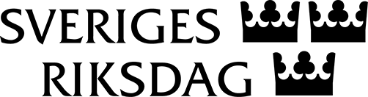 Urban AhlinClaes Mårtensson